Topic 5: CalculusGraphical Relationships of Derivatives (AA Only)Graphical Relationships of Derivatives (AA Only)The following graph shows part of the graph of .The following graph shows part of the graph of .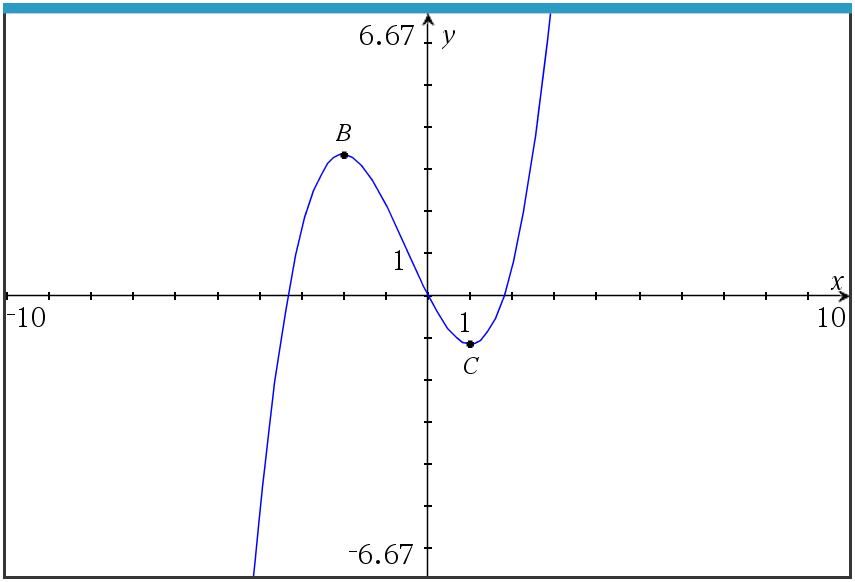 The graph has a local max at  where , and a local min at  where .The graph has a local max at  where , and a local min at  where .The graph has a local max at  where , and a local min at  where .On the following axis, sketch the graph of .


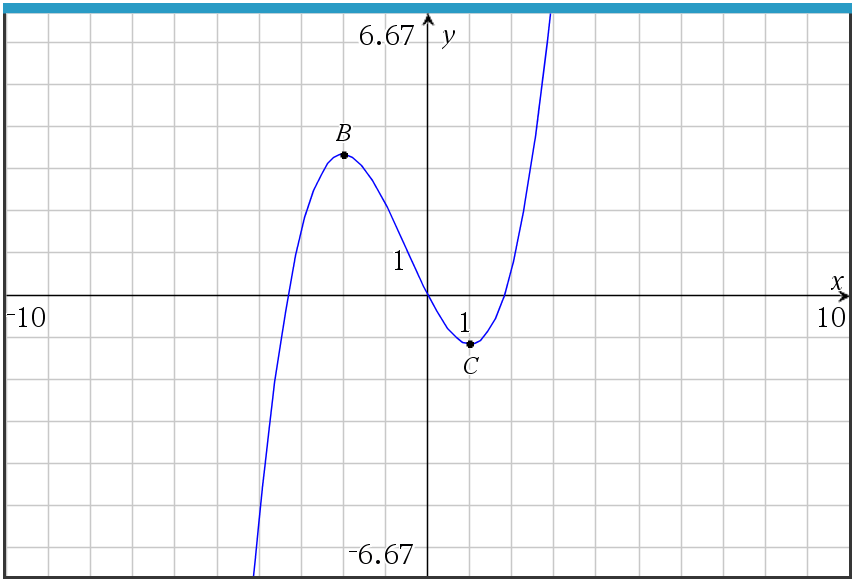 Write down the following in order from greatest to least:
	

Mark scheme: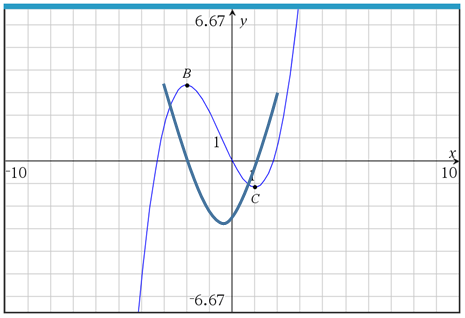 On the following axis, sketch the graph of .


Write down the following in order from greatest to least:
	

Mark scheme:(4 marks)(2 marks)

(3 marks)





(2 marks)







(A1) (A1) for each correct x-intercept 
(A1) for correct shape
(A1) for a negative y-intercept(A2)